Clustering Variables with SAS VARCLUSOblique Principal Component Cluster AnalysisTotal variation explained = 9.184321 Proportion = 0.4592	Cluster 1 will be split because it has the largest second eigenvalue, 1.403711, which is greater than the MAXEIGEN=0.7 value.Total variation explained = 10.44492 Proportion = 0.5222	The second cluster consists of items measuring Lack of Pleasure and AsocialityCluster 1 will be split because it has the largest second eigenvalue, 1.017045, which is greater than the MAXEIGEN=0.7 value.Total variation explained = 11.42367 Proportion = 0.5712	These are the Anxiety itemsCluster 1 will be split because it has the largest second eigenvalue, 0.884766, which is greater than the MAXEIGEN=0.7 value.Total variation explained = 12.35493 Proportion = 0.6177	These are the four of the five Sadness itemsCluster 2 will be split because it has the largest second eigenvalue, 0.725015, which is greater than the MAXEIGEN=0.7 value.Total variation explained = 13.00049 Proportion = 0.6500	These are two of the three Asociality items.No cluster meets the criterion for splitting.The items:Anxiety1.  During the past 24 hours, how anxious have you felt? 2.  During the past 24 hours, how worried have your thoughts been? 3.  During the past 24 hours, how physically agitated have you been?4.  During the past 24 hours, how avoidant have you been?Sadness5.  During the past 24 hours, how sad have you felt? 6.  During the past 24 hours, how emotionally numb have you felt?7.  During the past 24 hours, how sad have your thoughts been? 8.  During the past 24 hours, how suicidal have your thoughts been?9.  During the past 24 hours, how withdrawn have you been?Anger10. During the past 24 hours, how angry have you felt? 11. During the past 24 hours, how blaming have your thoughts been?12. During the past 24 hours, how hostile have you been? 13. During the past 24 hours, how impulsive have you been?Lack of Pleasure 14. During the past 24 hours, how lacking in pleasure have you felt? 15. During the past 24 hours, how lacking in thoughts have you been?16. During the past 24 hours, how futile have you been? 17. During the past 24 hours, how lacking in approach have you been?Asocial18. During the past 24 hours, how lacking in compassion have you felt?19. During the past 24 hours, how distrustful have your thoughts been?20. During the past 24 hours, how asocial have you been?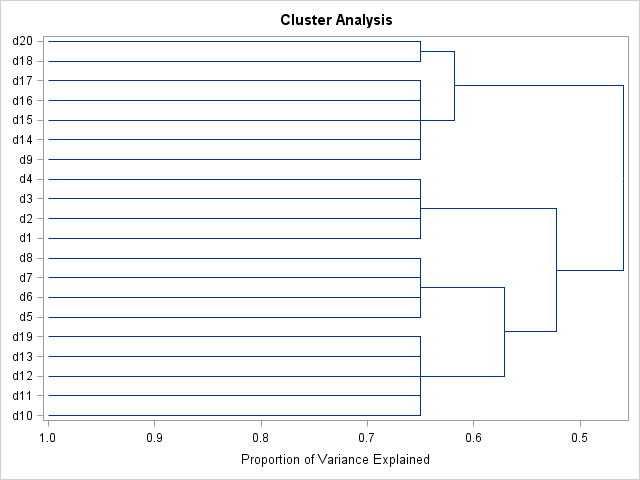 	Initially all variables are clustered together.  As you can see above, the first step was to create two clusters, one with variables 14, 15 , 16, 17, 18, and 20 in one cluster and the remaining variables in a second cluster.  The one cluster consists of the Lack of Pleasure items and two of the three Asocial items.  Given that most of us get much of our pleasure by interacting with others, this cluster makes sense to me.	In the next step, items 1, 2, 3, and 4 are segregated out of the original second cluster.  These are the Anxiety items.	In the next step, items 5, 6, 7, & 8 (four of the five Sadness items)are clustered separately from items 10, 11, 12, 13, and 19 (the Anger items and one of the Asocial item).  It makes sense to me that item 19 (distrustful) would cluster with the Anger items.	In the final step, items 18 (lacking compassion) and 20 (asocial) are removed from the cluster consisting of the Lack of Pleasure items.OverviewInterpreting the OutputSAS Knowledge BaseSAS Users’ ManualKarl L. Wuensch, December, 2015proc varclus maxeigen = .7; var d1-d20; run; Observations197Proportion0Variables20Maxeigen0.7Clustering algorithm converged.Cluster Summary for 1 ClusterCluster Summary for 1 ClusterCluster Summary for 1 ClusterCluster Summary for 1 ClusterCluster Summary for 1 ClusterCluster Summary for 1 ClusterClusterMembersCluster
VariationVariation
ExplainedProportion
ExplainedSecond
Eigenvalue120209.1843210.45921.4037Clustering algorithm converged.Cluster Summary for 2 ClustersCluster Summary for 2 ClustersCluster Summary for 2 ClustersCluster Summary for 2 ClustersCluster Summary for 2 ClustersCluster Summary for 2 ClustersClusterMembersCluster
VariationVariation
ExplainedProportion
ExplainedSecond
Eigenvalue111115.7692990.52451.01702994.6756180.51950.85082 Clusters2 ClustersR-squared withR-squared with1-R**2
RatioVariable
LabelClusterVariableOwn
ClusterNext
Closest1-R**2
RatioVariable
LabelCluster 1d10.51740.28010.6703d1d20.60460.26530.5383d2d30.54170.26110.6203d3d40.44210.32190.8228d4d50.63680.38560.5911d5d60.59550.35760.6297d6d70.62530.37620.6006d7d80.36770.17030.7620d8d100.53240.36060.7314d10d110.54760.29780.6443d11d190.35820.21440.8169d19Cluster 2d90.47820.35450.8084d9d120.43850.25510.7538d12d130.50160.33930.7543d13d140.60290.31210.5774d14d150.59240.39510.6737d15d160.54090.30990.6653d16d170.58610.29400.5863d17d180.45020.19860.6860d18d200.48480.21420.6556d20Cluster StructureCluster StructureCluster StructureCluster StructureCluster12d1d10.7193370.529269d2d20.7775310.515113d3d30.7360150.511026d4d40.6649050.567392d5d50.7980020.620955d6d60.7716990.598028d7d70.7907790.613341d8d80.6063820.412624d9d90.5954380.691517d10d100.7296310.600525d11d110.7399730.545716d12d120.5051000.662218d13d130.5824750.708237d14d140.5586980.776435d15d150.6285300.769708d16d160.5566470.735429d17d170.5422520.765590d18d180.4456540.670995d19d190.5985050.463014d20d200.4627660.696255Inter-Cluster CorrelationsInter-Cluster CorrelationsInter-Cluster CorrelationsCluster1211.000000.7532920.753291.00000Clustering algorithm converged.Cluster Summary for 3 ClustersCluster Summary for 3 ClustersCluster Summary for 3 ClustersCluster Summary for 3 ClustersCluster Summary for 3 ClustersCluster Summary for 3 ClustersClusterMembersCluster
VariationVariation
ExplainedProportion
ExplainedSecond
Eigenvalue1774.0212090.57450.88482994.6756180.51950.85083442.726840.68170.59743 Clusters3 ClustersR-squared withR-squared with1-R**2
RatioVariable
LabelClusterVariableOwn
ClusterNext
Closest1-R**2
RatioVariable
LabelCluster 1d50.67960.38560.5214d5d60.64350.35760.5549d6d70.68720.37620.5014d7d80.42380.17730.7004d8d100.56790.36060.6758d10d110.58400.30690.6002d11d190.43510.21440.7190d19Cluster 2d90.47820.31090.7572d9d120.43850.23070.7298d12d130.50160.34000.7551d13d140.60290.30440.5709d14d150.59240.41130.6923d15d160.54090.28850.6454d16d170.58610.25730.5572d17d180.45020.18060.6709d18d200.48480.20560.6486d20Cluster 3d10.68240.31900.4664d1d20.73320.39800.4432d2d30.70140.33960.4521d3d40.60980.32190.5755d4Cluster StructureCluster StructureCluster StructureCluster StructureCluster StructureCluster123d1d10.5648090.5292690.826081d2d20.6308990.5151130.856259d3d30.5827530.5110260.837524d4d40.5149920.5673920.780899d5d50.8243980.6209550.597334d6d60.8022150.5980280.572104d7d70.8289910.6133410.575767d8d80.6509650.4126240.421036d9d90.5575720.6915170.542206d10d100.7535940.6005250.546970d11d110.7642060.5457160.553988d12d120.4802670.6622180.445776d13d130.5830740.7082370.469650d14d140.5517080.7764350.461939d15d150.6413400.7697080.484694d16d160.5371590.7354290.479049d17d170.5072140.7655900.494001d18d180.4249350.6709950.393245d19d190.6596450.4630140.392876d20d200.4534700.6962550.388778Inter-Cluster CorrelationsInter-Cluster CorrelationsInter-Cluster CorrelationsInter-Cluster CorrelationsCluster12311.000000.732050.6956820.732051.000000.6415330.695680.641531.00000Clustering algorithm converged.Cluster Summary for 4 ClustersCluster Summary for 4 ClustersCluster Summary for 4 ClustersCluster Summary for 4 ClustersCluster Summary for 4 ClustersCluster Summary for 4 ClustersClusterMembersCluster
VariationVariation
ExplainedProportion
ExplainedSecond
Eigenvalue1552.986920.59740.66072773.8817860.55450.72503442.726840.68170.59744442.7593880.68980.60134 Clusters4 ClustersR-squared withR-squared with1-R**2
RatioVariable
LabelClusterVariableOwn
ClusterNext
Closest1-R**2
RatioVariable
LabelCluster 1d100.72620.30400.3934d10d110.64600.33290.5306d11d120.58790.29380.5835d12d130.54980.35090.6936d13d190.47700.24690.6944d19Cluster 2d90.54820.34050.6851d9d140.64360.29650.5067d14d150.58240.37740.6707d15d160.52920.30880.6812d16d170.62020.25190.5076d17d180.44490.22850.7194d18d200.51330.21410.6193d20Cluster 3d10.68240.27910.4406d1d20.73320.38320.4326d2d30.70140.31020.4328d3d40.60980.32360.5769d4Cluster 4d50.71980.38610.4564d5d60.69260.34850.4718d6d70.78500.37150.3422d7d80.56200.18450.5371d8Cluster StructureCluster StructureCluster StructureCluster StructureCluster StructureCluster StructureCluster1234d1d10.5173360.5110340.8260810.528339d2d20.5113760.5070740.8562590.619003d3d30.5569750.4771360.8375240.535999d4d40.4840300.5688720.7808990.476302d5d50.5948940.6213590.5973340.848415d6d60.5827180.5903060.5721040.832228d7d70.5754980.6095260.5757670.885983d8d80.3620090.4294980.4210360.749674d9d90.4230460.7404040.5422060.583526d10d100.8521540.5437920.5469700.551324d11d110.8037370.5006400.5539880.576952d12d120.7667570.5420010.4457760.334798d13d130.7414880.5923650.4696500.517258d14d140.5036360.8022330.4619390.544536d15d150.6064920.7631260.4846940.614291d16d160.5557410.7274370.4790490.496217d17d170.4834860.7875400.4940010.501859d18d180.4780130.6670460.3932450.380474d19d190.6906810.4227420.3928760.496886d20d200.4627630.7164600.3887780.415477Inter-Cluster CorrelationsInter-Cluster CorrelationsInter-Cluster CorrelationsInter-Cluster CorrelationsInter-Cluster CorrelationsCluster123411.000000.673800.626990.6417920.673801.000000.623500.6814730.626990.623501.000000.6554640.641790.681470.655461.00000Clustering algorithm converged.Cluster Summary for 5 ClustersCluster Summary for 5 ClustersCluster Summary for 5 ClustersCluster Summary for 5 ClustersCluster Summary for 5 ClustersCluster Summary for 5 ClustersClusterMembersCluster
VariationVariation
ExplainedProportion
ExplainedSecond
Eigenvalue1552.986920.59740.66072553.0833370.61670.59753442.726840.68170.59744442.7593880.68980.60135221.4440040.72200.55605 Clusters5 ClustersR-squared withR-squared with1-R**2
RatioVariable
LabelClusterVariableOwn
ClusterNext
Closest1-R**2
RatioVariable
LabelCluster 1d100.72620.30400.3934d10d110.64600.33290.5306d11d120.58790.26600.5614d12d130.54980.33220.6741d13d190.47700.24690.6944d19Cluster 2d90.56260.34050.6632d9d140.65420.33300.5184d14d150.62790.37740.5977d15d160.59820.30880.5813d16d170.64040.30610.5182d17Cluster 3d10.68240.27910.4406d1d20.73320.38320.4326d2d30.70140.31020.4328d3d40.60980.31110.5664d4Cluster 4d50.71980.38930.4588d5d60.69260.36200.4818d6d70.78500.38810.3514d7d80.56200.20850.5533d8Cluster 5d180.72200.28420.3884d18d200.72200.34650.4254d20Cluster StructureCluster StructureCluster StructureCluster StructureCluster StructureCluster StructureCluster StructureCluster12345d1d10.5173360.5163930.8260810.5283390.369027d2d20.5113760.5130460.8562590.6190030.363965d3d30.5569750.4842760.8375240.5359990.341828d4d40.4840300.5578010.7808990.4763020.450803d5d50.5948940.6239410.5973340.8484150.456750d6d60.5827180.6016860.5721040.8322280.413679d7d70.5754980.6230140.5757670.8859830.421071d8d80.3620090.4565950.4210360.7496740.250188d9d90.4230460.7500620.5422060.5835260.522869d10d100.8521540.5409860.5469700.5513240.417543d11d110.8037370.4967870.5539880.5769520.386090d12d120.7667570.5157260.4457760.3347980.476903d13d130.7414880.5763690.4696500.5172580.487626d14d140.5036360.8088520.4619390.5445360.577062d15d150.6064920.7923750.4846940.6142910.499928d16d160.5557410.7734660.4790490.4962170.436234d17d170.4834860.8002470.4940010.5018590.553246d18d180.4780130.5331300.3932450.3804740.849707d19d190.6906810.3991380.3928760.4968860.376674d20d200.4627630.5886020.3887780.4154770.849707Inter-Cluster CorrelationsInter-Cluster CorrelationsInter-Cluster CorrelationsInter-Cluster CorrelationsInter-Cluster CorrelationsInter-Cluster CorrelationsCluster1234511.000000.655780.626990.641790.5535920.655781.000000.626020.697390.6600730.626990.626021.000000.655460.4601740.641790.697390.655461.000000.4683750.553590.660070.460170.468371.00000Number
of
ClustersTotal
Variation
Explained
by
ClustersProportion
of
Variation
Explained
by ClustersMinimum
Proportion
Explained
by a
ClusterMaximum
Second
Eigenvalue
in a
ClusterMinimum
R-squared
for a
VariableMaximum
1-R**2
Ratio
for a
Variable19.1843210.45920.45921.4037110.3088210.4449180.52220.51951.0170450.35820.8228311.4236680.57120.51950.8847660.42380.7572412.3549340.61770.55450.7250150.44490.7194513.0004900.65000.59740.6607400.47700.6944